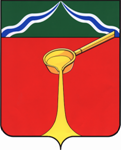 Калужская областьЛ Ю Д И Н О В С К О Е    Р А Й О Н Н О Е     С О Б Р А Н И Е муниципального района«Город Людиново и Людиновский район»РЕШЕНИЕ           от 25.12.2017				                                      № 74О  внесении изменений в  решение ЛРСот 30.11.2015г №27  «Об утверждении Положения об отделе культуры администрациимуниципального района «Город Людиново иЛюдиновский район»	В  соответствии со ст.7, 43 Федерального закона от 06.10.2003 №131 – ФЗ «Об общих принципах организации местного самоуправления в Российской Федерации», Уставом муниципального района «Город Людиново и Людиновский район», Людиновское Районное Собрание РЕШИЛО:            1. Внести изменения в решение ЛРС от 30.11.2015 года №27«Об утверждении Положения об отделе культуры администрации муниципального района «Город Людиново и Людиновский район»:            1.1. Пункт 4.2 раздела 4 Приложения №1 к решению Людиновского Районного Собрания изложить в следующей редакции:            « 4.2. В структуру Отдела культуры  входят : аппарат управления ( муниципальные служащие ); отдел бухгалтерского учета и административной работы. ».            1.2. Приложение №1 к Положению об отделе культуры администрации муниципального района «Город Людиново и Людиновский район» изложить в новой редакции (прилагается).2.   Настоящее Решение вступает в силу с момента официального опубликования.Глава муниципального района«Город Людиново и Людиновский район»	           Л.В. Гончарова    Приложение №1                                                                                                                                к Решению ЛРС                                                 от 25.12.2017 №74Перечень муниципальных учреждений культуры,подведомственных Отделу культуры администрации муниципального района«Город Людиново и Людиновский район»МКУ ДО «Людиновская  школа искусств №1»;МКУ ДО «Людиновская  школа искусств №2»;МКУ ДО «Людиновская  школа искусств №3»;МКУК « Районный Дом культуры»;МКУК  «Людиновская ЦБС»;МКУК «ЦСДК с.Заречный»;МКУК «Букановский СДК»;МКУК « Манинский  СДК»;МКУК «Заболотский СДК»;МКУК «Игнатовский СДК»;МБУК «Передвижной центр культуры»;МКУ «Дворец культуры им.Г.Д.Гогиберидзе»